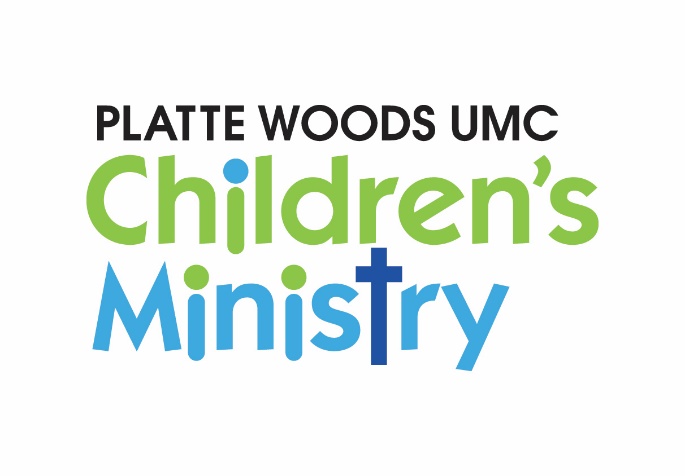 Parent’s/Guardian’s Name________________________________________________________                                                                                               		               Cell Phone                 Parent’s/Guardian’s Name________________________________________________________                                                                                                                            Cell PhoneAddress_____________________________________________________ Texts Allowed   Y     N   City_________________________________________________ State________ Zip_____________Email Address_____________________________________________________________________Additional Emergency Contact (Optional):  Name_________________________________________________Phone_____________________Registration in Children’s Ministry Programs authorizes Platte Woods United Methodist Church to take photographs and/or videos during Children’s Ministry Events and classes.  Photos/Videos may be used in promotional materials including, but not limited to brochures, church website/social media. To OPT-OUT:    	 Please do not use photographs or videos of my child(ren).I am registering my child(ren) to be placed on a Kid Connection roster at the following time(s): Childcare:___ Wednesday evenings for those birth-2 before August 1, 2019.(only for children of those volunteering at WOW or attending Grow Night classes)___ Saturday evenings for those 4 & under before August 1, 2019 during worship.Programming:____Sunday School during worship services.____WOW on Wednesday evenings per schedule 6:00-7:50 pm for those 3 before August 1, 2019 through 5th grade.  *Flip over to complete family information!  😊Family Information:Child’s Name_____________________________________________________________________			First			Middle			LastBoy___Girl___   Birth Date ____/____/____   Grade _____School________________________Our church wants each child to be successful and safe while participating in children’s ministry activities.  Does your child have any allergies, medical conditions, learning differences, or any other special need of which our ministry team should be aware?  If yes, specify below:____________________________________________________________________________________________________________________________________________________________________Child’s Name_____________________________________________________________________			First			Middle			LastBoy___Girl___   Birth Date ____/____/____   Grade _____School________________________Our church wants each child to be successful and safe while participating in children’s ministry activities.  Does your child have any allergies, medical conditions, learning differences, or any other special need of which our ministry team should be aware?  If yes, specify below:____________________________________________________________________________________________________________________________________________________________________Child’s Name_____________________________________________________________________			First			Middle			LastBoy___Girl___   Birth Date ____/____/____   Grade _____School________________________Our church wants each child to be successful and safe while participating in children’s ministry activities.  Does your child have any allergies, medical conditions, learning differences, or any other special need of which our ministry team should be aware?  If yes, specify below:____________________________________________________________________________________________________________________________________________________________________Child’s Name_____________________________________________________________________			First			Middle			LastBoy___Girl___   Birth Date ____/____/____   Grade _____School________________________Our church wants each child to be successful and safe while participating in children’s ministry activities.  Does your child have any allergies, medical conditions, learning differences, or any other special need of which our ministry team should be aware?  If yes, specify below:____________________________________________________________________________________________________________________________________________________________________